Olá,Hoje, vamos realizar um experimento, porém, devido à necessidade de mantermos a segurança sanitária e aos riscos oferecidos pelo próprio experimento, este será realizado pelo professor.Participe da construção do experimento com sua opinião e observações.Fique bem atento à montagem e execução do experimento!Divirta-se!*			*			*PropostaNeste experimento iremos testar se existe diferença na capacidade da água dissolver o sal de acordo com sua temperatura.Sendo assim, iremos ter três recipientes com água, todos com 50 ml do líquido.Inicialmente, todos os recipientes terão água à temperatura ambiente. E a eles serão adicionadas quantidades de sal suficiente para não conseguirem dissolvê-lo mais.Em seguida, iremos acrescentar uma medida a mais de sal, para que apresente corpo de fundo (resíduos de sal sólido no fundo do recipiente).Por fim, aumentaremos a temperatura de cada recipiente.Sendo assim, nossa situação problema é: A temperatura da água influencia em seu poder de dissolução?1. Apresente uma hipótese para a solução da situação problema.Resposta:(escreva aqui sua resposta)2. Preencha a tabela com os dados do experimento.3. Elabore uma conclusão para a situação problema.Resposta:(escreva aqui sua resposta)MISTURAS 2elaborada por Johann Portscheler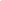 Período 04RECIPIENTETEMPERATURA (ºC)DISSOLUÇÃOABCABCABC